Załącznik do Uchwały Nr …………..Sejmiku Województwa Podlaskiegoz dnia ……………………...PROGRAM NA RZECZ POPRAWY WARUNKÓW ŻYCIA SPOŁECZNEGO I ZAWODOWEGO OSÓB  NIEPEŁNOSPRAWNYCH W WOJEWÓDZTWIE PODLASKIM NA LATA 2019 – 2023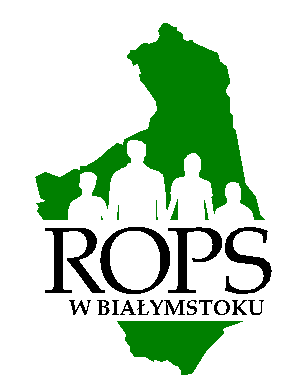 Białystok 2019SPIS TREŚCII. Wprowadzenie	2II. Sytuacja osób z niepełnosprawnością na terenie województwa podlaskiego …. 6III. Cele strategiczne, operacyjne, działania i wskaźniki programu………….. 131 Cel strategiczny I : Wyrównywanie szans osób niepełnosprawnych i przeciwdziałanie ich wykluczeniu społecznemu	………………………132 Cel strategiczny II: Wzrost zatrudnienia osób z niepełnosprawnością………….15IV. Monitoring i wdrażanie Programu 	161. Monitoring Programu	162 Wdrażanie i upowszechnianie Programu	163 Realizatorzy Programu	174 Finansowanie Programu	17I. WPROWADZENIEZgodnie z art. 35 ust. 1 pkt. 1 ustawy z dnia 27 sierpnia 1997 roku o rehabilitacji zawodowej i społecznej oraz zatrudnianiu osób niepełnosprawnych (t.j. Dz.U. 2018 r., poz. 511 z późn. zm.) do zadań samorządu województwa należy opracowanie i realizacja wojewódzkich programów dotyczących wyrównywania szans osób niepełnosprawnych i przeciwdziałania ich wykluczeniu społecznemu oraz pomocy w realizacji zadań na rzecz zatrudniania osób niepełnosprawnych.	W naszym kraju istnieje wiele dostępnych opracowań dotyczących osób z niepełnosprawnością, natomiast ocena sytuacji tych osób w województwie podlaskim nie została sporządzona w jednym analitycznym opracowaniu.Składa się na to wiele czynników, a jednym z nich jest brak jednej miarodajnej bazy osób z niepełnosprawnościami w danym województwie, powiecie a nawet gminie.	Program na rzecz poprawy warunków życia społecznego i zawodowego osób niepełnosprawnych w województwie podlaskim na lata 2019 – 2023 jest już kolejnym programem realizowanym przez Samorząd Województwa Podlaskiego. Większość priorytetów realizowanych w poprzednim programie są nadal aktualne, stąd też w nowym programie będą one kontynuowane.	Program został opracowany w oparciu o doświadczenia wynikające z realizacji poprzednich programów oraz analizę informacji dotyczących problematyki osób z niepełnosprawnością (źródła: MRPiPS, GUS, Oceny Zasobów Pomocy Społecznej, Wojewódzkiego Urzędu Pracy w Białymstoku oraz materiałów i opracowań własnych).	Program jest rozwinięciem Wojewódzkiej Strategii Polityki Społecznej do roku 2020. Cele strategiczne i operacyjne Programu określone są w trzech obszarach Wojewódzkiej Strategii Polityki Społecznej: Obszar II strategiczny: Wypełnianie funkcji rodzin (rodziny z osobami zależnymi, bezpieczeństwo)Obszar III strategiczny: Profilaktyka oraz oferta leczenia w systemie ochrony zdrowiaObszar IV strategiczny: Wzrost zatrudniania i mobilności zawodowej.Przeprowadzono również konsultacje z przedstawicielami instytucji oraz organizacji z terenu województwa podlaskiego zajmującymi się działaniami na rzecz osób niepełnosprawnych.Prace nad jego przygotowaniem koordynował Regionalny Ośrodek Polityki Społecznej w Białymstoku przy merytorycznym wsparciu Zespołu ds. aktualizacji i monitoringu „Strategii Polityki Społecznej Województwa Podlaskiego” powołanego Uchwałą Nr XLIV/393/17 Sejmiku Województwa Podlaskiego z dnia 21 grudnia 2017 r.W ramach prac nad Programem odbyły się konsultacje:24 lipca 2018 r. – podczas którego zaktualizowano cele i działania na podstawie wniosków i rekomendacji wypracowanych po analizie materiałów diagnostycznych oraz danych zastanych.22 stycznia 2019 r. – w trakcie których dokonano weryfikacji opracowanych wcześniej celów i kierunków działań oraz wskazano wskaźniki w oparciu o które odbywał się będzie proces monitorowania Programu.Podstawowym założeniem programu jest wspieranie działań profilaktycznych oraz wyrównywanie szans osób niepełnosprawnych poprzez rehabilitację społeczną i zawodową.Program obejmuje swoim zasięgiem województwo podlaskie, a adresowany jest do:mieszkańców województwa podlaskiego osób z  niepełnosprawnościąrodzin i opiekunów osób z niepełnosprawnościąjednostek samorządu terytorialnego organizacji pozarządowych działających na rzecz osób niepełnosprawnychkadry oraz wolontariuszy bezpośrednio zaangażowanych w proces rehabilitacji.	Zgodnie z ustawą o rehabilitacji zawodowej i społecznej oraz zatrudnianiu osób niepełnosprawnych (t.j. Dz.U. 2018 r., poz. 511 z późn. zm.), definicja osoby niepełnosprawnej brzmi:„Niepełnosprawnymi są osoby, których stan fizyczny, psychiczny lub umysłowy trwale lub okresowo utrudnia, ogranicza bądź uniemożliwia wypełnianie ról społecznych, a w szczególności ogranicza zdolności do wykonywania pracy zawodowej”.Ustawa ta określa trzy stopnie niepełnosprawności:Znaczny – do znacznego stopnia niepełnosprawności zalicza się osobę z naruszoną sprawnością organizmu, niezdolną do pracy albo zdolną do pracy jedynie w warunkach pracy chronionej i wymagającą, w celu pełnienia ról społecznych, stałej lub długotrwałej opieki i pomocy innych osób w związku z niezdolnością do samodzielnej egzystencji;Umiarkowany – do umiarkowanego stopnia niepełnosprawności zalicza się osobę z naruszoną sprawnością organizmu, niezdolną do pracy albo zdolną do pracy jedynie w warunkach pracy chronionej lub wymagającą czasowej albo częściowej pomocy innych osób w celu pełnienia ról społecznych;Lekki – do lekkiego stopnia niepełnosprawności zalicza się osobę o naruszonej sprawności organizmu, powodującej w sposób istotny obniżenie zdolności do wykonywania pracy, w porównaniu do zdolności, jaką wykazuje osoba o podobnych kwalifikacjach zawodowych z pełną sprawnością psychiczną i fizyczną, lub mającą ograniczenia w pełnieniu ról społecznych dające się kompensować przy pomocy wyposażenia w przedmioty ortopedyczne, środki pomocnicze lub środki techniczne.Konstruując program wzięto pod uwagę dokumenty:Konstytucja Rzeczypospolitej Polskiej z dnia 2 kwietnia 1997 r. (Dz. U. z 1997 r. Nr 78. poz. 483 z późn. zm.),Ustawa z dnia 27 sierpnia 1997 r.  o rehabilitacji zawodowej i społecznej oraz zatrudnianiu osób niepełnosprawnych (t.j Dz. U. z 2018 r., poz. 511 z późn. zm.), Karta Praw Osób Niepełnosprawnych – Uchwała Sejmu RP z dnia 1 sierpnia 1997 r. (M.P. z 1997 r., Nr 50, poz. 475) – nie stanowi źródła prawa, jest aktem ogólnym i wyrazem stosunku władzy ustawodawczej wobec osób niepełnosprawnych,Ustawa z dnia 5 czerwca 1998 r. o samorządzie województwa (t.j. Dz. U. z 2018 r., poz. 913 z późn. zm.),Ustawa z dnia 12 marca 2004 r. o pomocy społecznej (t.j. Dz. U. z 2018 r., poz. 1508 z późn. zm.),Ustawa z dnia 24 kwietnia 2003 r. o działalności pożytku publicznego i o wolontariacie (t.j. Dz. U. z 2018 r., poz. 450 z późn.zm.),Ustawa z dnia 19 sierpnia 2011 r. o języku migowym i innych środkach komunikowania się (t.j. Dz. U. 2017 r., poz. 1824 z późn.zm.),Ustawa z dnia 4 listopada 2016 r. o wsparciu kobiet w ciąży i rodzin "Za życiem" (t.j. Dz.U. z 2018 r., poz.1076 z późn.zm)Ustawa z dnia 28 listopada 2003 r. o świadczeniach rodzinnych (t.j. Dz. U. z 2018 r., poz. 2220 z późn. zm.), Ustawa z dnia 13 czerwca 2003 r. o zatrudnieniu socjalnym (t.j. Dz. U. z 2019 r., poz. 217),Ustawa z dnia 19 sierpnia 1994 r. o ochronie zdrowia psychicznego (t.j. Dz. U. z 2018 r., poz. 1878 z późn. zm.),Strategia Rozwoju Województwa Podlaskiego do roku 2020,Wojewódzka Strategia Polityki Społecznej na lata 2014 – 2020,Konwencja ONZ o Prawach Osób Niepełnosprawnych,Krajowy Program Przeciwdziałania Ubóstwu i Wykluczeniu Społecznemu 2020. Nowy wymiar aktywnej integracji,Ocena Zasobów Pomocy Społecznej za lata 2013 – 2017,Sprawozdania ROPS w Białymstoku.II. SYTUACJA OSÓB Z NIEPEŁNOSPRAWNOŚCIĄ NA TERENIE WOJEWÓDZTWA PODLASKIEGOUstawa o rehabilitacji zawodowej i społecznej oraz zatrudnieniu osób niepełnosprawnych, niepełnosprawność definiuje jako trwałą lub okresową niezdolność do wypełniania ról społecznych z powodu stałego lub długotrwałego naruszenia sprawności organizmu, w szczególności powodującą niezdolność do pracy.Zgodnie z przeprowadzonym w 2011 roku Narodowym Spisem Powszechnym, w Polsce zamieszkuje 4 697 048 osób z niepełnosprawnością, zaś na terenie województwa podlaskiego 131 758 osób, co stanowi 2,8% ogółu osób z niepełnosprawnością na terenie Polski (Tabela 1) oraz 11 % ogółu ludności w województwie. Analizując zjawisko niepełnosprawności należy zauważyć, iż najwięcej osób z niepełnosprawnością zamieszkuje w województwie śląskim, zaś najmniej osób odnotowano w województwie opolskim. Województwo podlaskie plasuje się na drugim miejscu o najniższej populacji osób z niepełnosprawnością wśród województw z terenu naszego kraju.TABELA 1. CZĘSTOTLIWOŚĆ WYSTĘPOWANIA NIEPEŁNOSPRAWNOŚCI WEDŁUG PŁCI 
I MIEJSCA ZAMIESZKANIA ORAZ WOJEWÓDZTW W 2011 ROKUŹródło: opracowanie własne na podstawie danych pozyskanych z Biura Pełnomocnika Rządu do Spraw Osób Niepełnosprawnych (dane demograficzne na podstawie Narodowego Spisu Powszechnego 2011 r.)Analizując stosunek kobiet do mężczyzn z danych wynika, iż kobiety z niepełnosprawnością stanowią ok 54% ogółu niepełnosprawnych tj. 70 933 osoby, zaś mężczyźni 46% tj. 60 826 osób.  Większość osób z niepełnosprawnością mieszka w miastach (78 203), natomiast pozostałe osoby zamieszkują tereny wiejskie (53 555). Szczegółowy wykaz osób niepełnosprawnych w rozbiciu na powiaty województwa podlaskiego oraz według płci zawiera tabela 2. Źródło: opracowanie własne na podstawie danych pozyskanych z Biura Pełnomocnika Rządu do Spraw Osób Niepełnosprawnych (dane demograficzne na podstawie Narodowego Spisu Powszechnego 2011 r.)Z powyższych danych wynika, iż największa liczba osób niepełnosprawnych występuje w mieście Białystok a także w powiecie białostockim, bielskim i hajnowskim. Najmniejszą zaś liczbę osób odnotowano w powiecie sejneńskim, suwalskim oraz kolneńskim.WYKRES 1. OSOBY NIEPEŁNOSPRAWNE WEDŁUG KATEGORII NIEPEŁNOSPRAWNOŚCI
W 2011 R. NA TERENIE WOJEWÓDZTWA PODLASKEGOŹródło: opracowanie własne na podstawie danych pozyskanych z Biura Pełnomocnika Rządu do Spraw Osób Niepełnosprawnych (dane demograficzne na podstawie Narodowego Spisu Powszechnego 2011 r.)Z analizy danych wynika, iż większość 84 239 (63,90%) osób posiada niepełnosprawność prawną, czyli posiadają odpowiednie orzeczenie wydane przez organ do tego uprawniony, natomiast 47 519 (36,10%) są to osoby, które odczuwają ograniczenie sprawności w wykonywaniu czynności podstawowych dla swojego wieku, ale nie posiadają prawnego orzeczenia niepełnosprawności tzw. niepełnosprawne biologicznie.W zależności od rodzaju niepełnosprawności wyróżnia się trzy stopnie niepełnosprawności. Wśród osób niepełnosprawnych prawnie najliczniejszą grupę stanowią osoby o umiarkowanym stopniu niepełnosprawności (29 244 osoby). Kolejną grupę reprezentują osoby ze znacznym stopniem niepełnosprawności (27 945 osób) następnie z lekkim (21 212 osób). Osoby poniżej 16-tego roku życia uznawane są za niepełnosprawne, gdy ich sprawność fizyczna bądź psychiczna naruszona jest przez okres dłuższy niż 12 miesięcy. Na terenie województwa takich osób jest 2 926. Osób niepełnosprawnych biologicznie odczuwających ograniczoną sprawność w stopniu umiarkowanym zamieszkuje 32 260. W stopniu poważnym 12 853, zaś najmniej osób występuje w stopniu całkowitym 2 407.Tabela 3 przedstawia nam obraz jak kształtuje się niepełnosprawność ze względu na wiek. Dokonując analizy niepełnosprawności biorąc pod uwagę wiek, z danych uzyskanych z Narodowego Spisu Powszechnego wynika, iż największą populację stanowią osoby w wieku 55 – 59 lat oraz 60-64 lata. Wraz z postępującym wiekiem, liczba osób z niepełnosprawnością wzrasta, a to przekłada się na zapotrzebowanie w różne formy wsparcia.TABELA 3. CZĘSTOTLIWOŚĆ WYSTĘPOWANIA NIEPEŁNOSPRAWNOSCI W POCZCZEGÓLNYCH KATEGORIACH WIEKOWYCH W 2011 ROKU NA TERENIE POLSKIŹródło: opracowanie własne na podstawie danych pozyskanych z Biura Pełnomocnika Rządu do Spraw Osób Niepełnosprawnych (dane demograficzne na podstawie Narodowego Spisu Powszechnego 2011 r.)Analizując dane przedstawione w tabeli 4 można stwierdzić, iż najwięcej osób skorzystało z dofinansowania na zaopatrzenie się w przedmioty ortopedyczne, środki pomocnicze i sprzęt rehabilitacyjny. W 2017 roku z pomocy skorzystało 5 656 osób na łączną kwotę 4 557 641 zł. 1843 osoby wykorzystały dofinansowanie na turnusy rehabilitacyjne na kwotę 2 053 813 zł. Pomoc na likwidację barier architektonicznych, technicznych i w komunikowaniu się uzyskało 428 osób na kwotę 1 429 225 zł. Obserwując tendencje na przełomie lat 2015-2017 widać, iż z pomocy na likwidację barier architektonicznych, technicznych i w komunikowaniu się oraz turnusy rehabilitacyjne zapotrzebowanie uległo zmniejszeniu. Natomiast popyt na zaopatrzenie w przedmioty ortopedyczne, środki pomocnicze i sprzęt rehabilitacyjny wzrósł.TABELA 4.  REHABILITACJA ZAWODOWA I SPOŁECZNA OSÓB NIEPEŁNOSPRAWNYCH 
W LATACH 2015-2017 NA TERENIE WOJEWÓDZTWA PODLASKIEGOŹródło: opracowanie własne ROPS na podstawie danych z Oceny Zasobów Pomocy SpołecznejNastępnym zagadnieniem dotyczącym sytuacji osób z niepełnosprawnością jest ich sytuacja na rynku pracy. Wojewódzki Urząd Pracy w Białymstoku w 2017 r. zebrał dane statystyczne od powiatowych urzędów pracy z których wynika, iż zarejestrowanych jest 2572 osób bezrobotnych z niepełnosprawnością, w tym 1001 kobiet (38,9%) i 1571 mężczyzn (61,10%). Dodatkowo 686 mieszkańców wsi (26,7%), 1766 osób długotrwale bezrobotnych (68,7%) oraz 1431 osób powyżej 50 roku życia (55,6%). Osoby z niepełnosprawnością stanowiły 6,4% ogólnej liczby zarejestrowanych bezrobotnych. Bezrobocie wśród osób z niepełnosprawnością z roku na rok maleje. Poziom bezrobocia zmniejszył się na przestrzeni ostatnich pięciu lat o 1578 osób (38%).WYKRES 2. BEZROBOTNI Z NIEPEŁNOSPRAWNOŚCIĄ ZAREJESTROWANI W URZĘDACH PRACY WOJEWÓDZTWA PODLASKIEGO W LATACH 2013-2017Źródło: opracowanie własne ROPS na podstawie raportów badawczych Wojewódzkiego Urzędu Pracy w BiałymstokuNajwiększy % udziału osób z niepełnosprawnością w ogólnej liczbie bezrobotnych zarejestrowano w końcu 2017 r. w PUP w: Suwałkach (12,8%), Białymstoku (8,9%) i Bielsku Podlaskim (8,2%); najmniejszy zaś w PUP w: Sejnach i Kolnie (po 1,7%) oraz Wysokiem Mazowieckiem (2,1%), co wskazuje tabela 5.TABELA 5. OSOBY NIEPEŁNOSPRAWNE ZAREJESTROWANE JAKO BEZROBOTNE W POWIATOWYCH URZĘDACH PRACY W 2017 ROKU (STAN NA KONIEC ROKU)Źródło: Sytuacja na rynku pracy w województwie podlaskim w 2017 roku, Wojewódzki Urząd Pracy w Białymstoku, Białystok 2018Ze względu na stopień niepełnosprawności w 2017 roku w województwie podlaskim najliczniejszą grupę zarejestrowanych bezrobotnych stanowiły osoby z lekkim stopniem niepełnosprawności wynoszącym 77,1%. 21,5% stanowiły osoby z umiarkowanym stopniem niepełnosprawności, natomiast najmniejszą grupę 1,4% stanowili bezrobotni ze znacznym stopniem niepełnosprawności.TABELA 6. OSOBY NIEPEŁNOSPRAWNE BEZROBOTNE WG STOPNIA NIEPEŁNOSPRAWNOŚCI W 2017 ROKU (STAN NA KONIEC ROKU)Źródło: Sytuacja na rynku pracy w województwie podlaskim w 2017 roku, Wojewódzki Urząd Pracy w Białymstoku, Białystok 2018III. CELE STRATEGICZNE, OPERACYJNE, DZIAŁANIA I WSKAŹNIKI PROGRAMUOkreślono dwa cele strategiczne Programu:Wyrównywanie szans osób niepełnosprawnych i przeciwdziałanie ich wykluczeniu społecznemuWzrost zatrudnienia osób z niepełnosprawnościąW ramach pierwszego celu strategicznego określono trzy cele operacyjne, natomiast w drugim celu strategicznym określono dwa cele operacyjne i dla każdego z nich ustalono działania.1 CEL STRATEGICZNY IWYRÓWNYWANIE SZANS OSÓB NIEPEŁNOSPRAWNYCH I PRZECIWDZIAŁANIE ICH WYKLUCZENIU SPOŁECZNEMUCEL OPERACYJNY 1.Działania profilaktyczne o charakterze społecznym, edukacyjnym i zdrowotnym.CEL OPERACYJNY 2.Wspieranie rehabilitacji osób z niepełnosprawnością.* Wskaźniki aktualnie są dostępne w OZSP. Jeśli w konsekwencji zmian ustawowych lub innych, dany wskaźnik nie będzie możliwy do weryfikacji, ROPS w Białymstoku zaproponuje nowe wskaźniki aktualnie dostępne w OZPS lub innych rejestrach, które pozwolą ocenić stopień realizacji celów operacyjnych Programu.CEL OPERACYJNY 3.Propagowanie aktywności, integracji oraz dostępności dla osób z niepełnosprawnością W ramach drugiego celu strategicznego określono dwa cele operacyjne.2. CEL STRATEGICZNY IIWZROST ZATRUDNIENIA OSÓB Z  NIEPEŁNOSPRAWNOŚCIĄCEL OPERACYJNY 1.Wyrównywanie szans dla osób z niepełnosprawnością w dostępie do pracyCEL OPERACYJNY 2.Tworzenie warunków do rehabilitacji zawodowej dla osób z niepełnosprawnościąIV. MONITORING I WDRAŻANIE PROGRAMUZa koordynację i monitoring „Programu na rzecz poprawy warunków życia społecznego i zawodowego osób niepełnosprawnych w województwie podlaskim na lata 2019 – 2023” odpowiedzialny jest Regionalny Ośrodek Polityki Społecznej w Białymstoku. 1. MONITORING PROGRAMUW celu dokonania oceny realizacji Programu oraz wprowadzenia ewentualnych korekt, prowadzony będzie co 2 lata monitoring według określonych w programie wskaźników. Monitoring Programu pozwoli ocenić postępy z prowadzonych działań, zweryfikuje kierunek zmian, a także pozwoli na bieżącą modyfikację działań umożliwiając dostosowanie Programu do zmieniających się warunków. Celem monitoringu będzie uzyskanie informacji zwrotnej na temat stopnia realizacji Programu. Osiągnięciu powyższych celów służyć będzie wymiana informacji między instytucjami, organizacjami i podmiotami zaangażowanymi w realizację działań na rzecz osób niepełnosprawnych. 2.WDRAŻANIE I UPOWSZECHNIANIE PROGRAMU Wdrażanie Programu będzie miało charakter ciągły i otwarty. Dlatego nie narzuca się działań na poszczególne lata jego obowiązywania. Działania związane z informacją i upowszechnieniem Programu będą należały do kompetencji Regionalnego Ośrodka Polityki Społecznej w Białymstoku. Działania te będą podejmowane we współpracy z instytucjami pomocy i integracji społecznej szczebla powiatowego, gminnego, a także z organizacjami pozarządowymi. Harmonogram realizacji działań objętych „Programem na rzecz poprawy warunków życia społecznego i zawodowego osób niepełnosprawnych w województwie podlaskim na lata 2019 – 2023” będzie opracowywany na każdy kolejny rok obowiązywania Programu 
(harmonogram będzie zatwierdzany przez Dyrektora Regionalnego Ośrodka Polityki Społecznej w Białymstoku), ze względu na sposób finansowania zadań realizowanych przez samorząd województwa, uzależniony od wysokości środków finansowych w każdym roku budżetowym.3. REALIZATORZY PROGRAMUWarunkiem efektywności działań zawartych w Programie jest skoordynowana współpraca wszystkich realizatorów „Programu na rzecz poprawy warunków życia społecznego i zawodowego osób niepełnosprawnych w województwie podlaskim na lata 2019 – 2023”samorządu województwa i jego jednostek organizacyjnych, samorządów powiatowych i gminnych oraz ich jednostek organizacyjnych, w tym: ośrodków pomocy społecznej, powiatowych centrów pomocy rodziny,innych jednostek organizacyjnych pomocy i integracji społecznej,administracji rządowej,organizacji pozarządowych, instytucji i organizacji kościelnych, związków wyznaniowych.FINANSOWANIE PROGRAMU Podstawowymi źródłami finansowania Programu będą: środki budżetowe samorządu Województwa Podlaskiegośrodki PFRON będące w dyspozycji samorządu województwa oraz środki Unii Europejskiej,środki budżetowe powiatów i gmin,środki pozyskiwane przez organizacje pozarządowe i inne organizacje pożytku publicznego.Zakres i realizacja działań ujętych w niniejszym Programie uzależniony będzie od wielkości środków finansowych samorządu województwa, w tym przekazanych na ich realizację ze środków Państwowego Funduszu Rehabilitacji Osób Niepełnosprawnych. Ponadto ważnym elementem możliwości finansowych realizacji zaplanowanych działań w Programie będzie zdolność podmiotów wdrażających Program do pozyskiwania dodatkowych środków zewnętrznych, w tym środków pochodzących z Unii Europejskiej.WojewództwaOgółemPłećPłećMiastaMiastaMiastaWieśWieśWieśWojewództwaOgółemmężczyźnikobietyrazemmężczyźnikobietyrazemmężczyźnikobietyW liczbach bezwzględnychW liczbach bezwzględnychW liczbach bezwzględnychW liczbach bezwzględnychW liczbach bezwzględnychW liczbach bezwzględnychW liczbach bezwzględnychW liczbach bezwzględnychW liczbach bezwzględnychPOLSKA4697048216691125301363018036136211316559231679012804799874213Dolnośląskie3837581736002101582799561243241556321038024927654526Kujawsko-pomorskie2643131252391390731748978051594382894164472444691Lubelskie31179614168417011214707865883811951647187580188917Lubuskie17053778196923411133725098262390571652721429951Łódzkie333760150537183223236139104060132079976214647751144Małopolskie394309177143217165216348938261225221779618331794643Mazowieckie5156972376982779993495701563271932431661278137184756Opolskie1031534840154753575812675930822455722164223930Podkarpackie24953011781613171310333248418549141461976939876799Podlaskie1317586082670933782033555842646535552526828287Pomorskie28449913191915258019970990049109660847904187042920Śląskie5521382567232954154499522075612423921021864916253024Świętokrzyskie1656807704888632796093686242747860714018645885Warmińsko-mazurskie197293923851049071229125565667256743813672937652Wielkopolskie4287701993232294482590341163341427001697368298986747Zachodniopomorskie210057983741116831503436900081343597142937430340TABELA 2. OSOBY NIEPEŁNOSPRAWNE WEDŁUG PŁCI,  POWIATÓW W 2011 ROKU NA TERENIE POWIATÓW WOJEWÓDZTWA PODLASKIEGOTABELA 2. OSOBY NIEPEŁNOSPRAWNE WEDŁUG PŁCI,  POWIATÓW W 2011 ROKU NA TERENIE POWIATÓW WOJEWÓDZTWA PODLASKIEGOTABELA 2. OSOBY NIEPEŁNOSPRAWNE WEDŁUG PŁCI,  POWIATÓW W 2011 ROKU NA TERENIE POWIATÓW WOJEWÓDZTWA PODLASKIEGOTABELA 2. OSOBY NIEPEŁNOSPRAWNE WEDŁUG PŁCI,  POWIATÓW W 2011 ROKU NA TERENIE POWIATÓW WOJEWÓDZTWA PODLASKIEGOTABELA 2. OSOBY NIEPEŁNOSPRAWNE WEDŁUG PŁCI,  POWIATÓW W 2011 ROKU NA TERENIE POWIATÓW WOJEWÓDZTWA PODLASKIEGOTABELA 2. OSOBY NIEPEŁNOSPRAWNE WEDŁUG PŁCI,  POWIATÓW W 2011 ROKU NA TERENIE POWIATÓW WOJEWÓDZTWA PODLASKIEGOTABELA 2. OSOBY NIEPEŁNOSPRAWNE WEDŁUG PŁCI,  POWIATÓW W 2011 ROKU NA TERENIE POWIATÓW WOJEWÓDZTWA PODLASKIEGOTABELA 2. OSOBY NIEPEŁNOSPRAWNE WEDŁUG PŁCI,  POWIATÓW W 2011 ROKU NA TERENIE POWIATÓW WOJEWÓDZTWA PODLASKIEGOTABELA 2. OSOBY NIEPEŁNOSPRAWNE WEDŁUG PŁCI,  POWIATÓW W 2011 ROKU NA TERENIE POWIATÓW WOJEWÓDZTWA PODLASKIEGOWojewództwo
PowiatOgółemMężczyźniKobietyMiastaMiastaMiastaWieśWieśWieśWojewództwo
PowiatOgółemMężczyźniKobietyrazemmężczyźnikobietyrazemmężczyźnikobietyPodlaskie1317586082670933782033555842646535552526828287augustowski4654215824963276146418111378694685białostocki16551804685055796273930571075553075448bielski942441935231389817942104552623993127grajewski3762188718762146105710891616830787hajnowski775233224430380416742130394816482300kolneński3589163019591362619743222710111216łomżyński543124482983239124115519223252867moniecki4363207422891265592673309814821616sejneński26341256137856527229320699841086siemiatycki4531217323581403650752312815231605sokólski696632783688276412921472420219862216suwalski355116761875–––355116761875wysokomazowiecki5887283630511351601751453522352300zambrowski500624022604267712311446232911711158Białystok335971509118505335971509118505–––Łomża703631663870703631663870–––Suwałki702631913835702631913835–––Grupy wiekoweLiczba osóbogółem4 697 0480-14 lat16912115-19 lat7859520-248559125-2910345730-3411746135-3913190040-4415812245-4924314950-5445521355-5964152660-6459682065-6940225270-7446337975-7945618280 lat i więcej594280REHABILITACJA ZAWODOWA I SPOŁECZNA OSÓB NIEPEŁNOSPRAWNYCHREHABILITACJA ZAWODOWA I SPOŁECZNA OSÓB NIEPEŁNOSPRAWNYCHREHABILITACJA ZAWODOWA I SPOŁECZNA OSÓB NIEPEŁNOSPRAWNYCHREHABILITACJA ZAWODOWA I SPOŁECZNA OSÓB NIEPEŁNOSPRAWNYCHLata201520162017POMOC NA LIKWIDACJĘ BARIER ARCHITEKTONICZNYCH, TECHNICZNYCH I W KOMUNIKOWANIU SIĘPOMOC NA LIKWIDACJĘ BARIER ARCHITEKTONICZNYCH, TECHNICZNYCH I W KOMUNIKOWANIU SIĘPOMOC NA LIKWIDACJĘ BARIER ARCHITEKTONICZNYCH, TECHNICZNYCH I W KOMUNIKOWANIU SIĘPOMOC NA LIKWIDACJĘ BARIER ARCHITEKTONICZNYCH, TECHNICZNYCH I W KOMUNIKOWANIU SIĘLiczba osób, które uzyskały dofinansowanie459437428Wartość dofinansowania w złotych1 412 1881 588 2271 429 225TURNUSY REHABILITACYJNETURNUSY REHABILITACYJNETURNUSY REHABILITACYJNETURNUSY REHABILITACYJNELiczba osób, które uzyskały pomoc2 0801 5931 843Wartość dofinansowania w złotych2 217 0031 723 1992 053 813ZAOPATRZENIE W PRZEDMIOTY ORTOPEDYCZNE, ŚRODKI POMOCNICZE I SPRZĘT REHABILITACYJNYZAOPATRZENIE W PRZEDMIOTY ORTOPEDYCZNE, ŚRODKI POMOCNICZE I SPRZĘT REHABILITACYJNYZAOPATRZENIE W PRZEDMIOTY ORTOPEDYCZNE, ŚRODKI POMOCNICZE I SPRZĘT REHABILITACYJNYZAOPATRZENIE W PRZEDMIOTY ORTOPEDYCZNE, ŚRODKI POMOCNICZE I SPRZĘT REHABILITACYJNYLiczba osób, które uzyskały pomoc5 5835 3525 656Wartość dofinansowania w złotych4 571 0074 354 2624 557 641PowiatowyUrząd PracyLiczba bezrobotnych osób niepełnosprawnych% udział do ogółubezrobotnychAugustów643,0Białystok12318,9Bielsk Podlaski1238,2Grajewo813,2Hajnówka977,5Kolno431,7Łomża2295,8Mońki393,6Sejny201,7Siemiatycze705,1Sokółka1635,4Suwałki29312,8Wysokie Maz.342,1Zambrów855,3Woj. podlaskie25726,4Stopień niepełnosprawnościBezrobotne osoby niepełnosprawneBezrobotne osoby niepełnosprawneStopień niepełnosprawnościLiczba% do ogółuOgółem2572100,0Znaczny 351,4Umiarkowany 55321,5Lekki 198477,1Działania:Wskaźniki:Źródło weryfikacji wskaźnikaPromowanie i wspieranie działań oraz programów profilaktycznych dotyczących zmniejszenia ryzyka wystąpienia niepełnosprawności- liczba zorganizowanych kursów, szkoleń, konferencji i działań dotyczących obszaru niepełnosprawnościRegionalny Ośrodek Polityki Społecznej 
w Białymstoku, Powiatowe Centra Pomocy RodzinieDziałania:Wskaźniki:Źródło weryfikacji wskaźnika1) Wspieranie i prowadzenie działań z zakresu szeroko pojętej rehabilitacji osób niepełnosprawnych- liczba osób, które uzyskały dofinansowanie na likwidację barier architektonicznych, technicznych i w komunikowaniu się,- liczba osób, które uzyskały pomoc na turnusy rehabilitacyjne - liczba osób, które uzyskały pomoc na zaopatrzenie w przedmioty ortopedyczne, środki pomocnicze i sprzęt rehabilitacyjnyRegionalny Ośrodek Polityki Społecznej 
w Białymstoku - OZPSDziałania:Wskaźniki:Źródło weryfikacji wskaźnikaPopularyzowanie aktywności osób niepełnosprawnych poprzez wspieranie przedsięwzięć kulturalnych, sportowych oraz twórczości- liczba działań integracyjnych, kulturalnych, sportowych skierowanych do osób niepełnosprawnych Regionalny Ośrodek Polityki Społecznej 
w Białymstoku, Powiatowe Centra Pomocy RodzinieWspieranie podmiotów, organizacji działających na rzecz osób z niepełnosprawnością- liczba podmiotów, organizacji, które otrzymały dofinansowanie na działania prowadzone na rzecz osób z niepełnosprawnościąRegionalny Ośrodek Polityki Społecznej 
w Białymstoku, Powiatowe Centra Pomocy RodzinieDofinansowanie robót budowlanych w obiektach użyteczności publicznej służących osobom z niepełnosprawnością- liczba złożonych wniosków o dofinansowanie robót budowlanych,- liczba zawartych umów na dofinasowanie robót budowlanychUrząd Marszałkowski Województwa Podlaskiego, Departament ZdrowiaOpracowanie modelowego rozwiązania z zakresu mieszkalnictwa wspomaganego skierowanego do osób z niepełnosprawnością intelektualną, w tym z zespołem Downa - liczba utworzonych podmiotówRegionalny Ośrodek Polityki Społecznej 
w Białymstoku, JSTDziałania na rzecz poprawy dostępności przestrzeni publicznej dla osób niepełnosprawnych w województwie podlaskim.- liczba działań na rzecz poprawy dostępności przestrzeni publicznej dla osób niepełnosprawnychUrząd Marszałkowski Województwa Podlaskiego,Działania:Wskaźniki:Źródło weryfikacji wskaźnikaOrganizowanie dla dorosłych osób z niepełnosprawnością szkoleń, kursów, umożliwiających zdobycie odpowiednich kwalifikacji w celu zwiększenia szansy pozyskania pracy- liczba osób z niepełnosprawnością skierowanych na szkolenia organizowane przez urzędy pracy,- liczba osób z niepełnosprawnością, które otrzymały zatrudnienie po odbyciu kursów, szkoleń organizowanych przez urzędy pracyWojewódzki Urząd Pracy w Białymstoku, Wydział Badań i AnalizDziałania:Wskaźniki:Źródło weryfikacji wskaźnika1) Wspieranie zatrudnienia osób niepełnosprawnych w instytucjach ekonomii społecznej.- liczba podmiotów  ekonomii społecznejRegionalny Ośrodek Polityki Społecznej w Białymstoku, Wojewódzki  Urząd Pracy w Białymstoku